NHS Board AreaPractice Ref Number:Date Effective FromDate Effective ToCompleted By	Date:	Please complete and return from your admin mail box to:GMS.Contractteam@ggc.scot.nhs.uk by Friday 28th May 2021.Annex A From their total patient deaths during the year, practices should carry out 1 reflective practice (SEA - as detailed in section 18 of NHS Circular: PCA(M)(2012) 6) per 1000 patients on their practice list (with a minimum of 3, maximum 15). The maximum number for list sizes >15000 is 15. If the total number of eligible deaths is less than 1 per 1000 patients, then practices should carry out a reflective practice on all such deaths. SEA case choice will be at practice discretion, in line with our professionalism agenda, but should reflect, where possible, a case mix of both cancer and non-cancer diagnoses and a case mix where care went according to plan (a so- called good death) and where care did not go according to plan.Table 1For absolute clarity the minimum number of SEAs required is 3.DIRECTED ENHANCED SERVICE (DES) 2020-21:PCA(M)(2019)06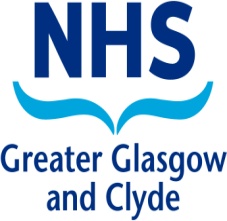 Annual Claim & Declaration – Directed Enhanced Service (DES) – Palliative and End of Life CareGP Practice DetailsI declare that the information I have given on this form is correct and complete and I understand that if it is not, action may be taken against me.  I acknowledge that my claim will be authenticated from appropriate records, and that payment will be made to my Practice, which will be subject to Payment Verification. Where Practitioner Services is unable to obtain authentication, I acknowledge that the onus is on my practice to provide documentary evidence to support this claim.Practice population (1 April 2020)Number who died from cancer (1.4.20 - 31.3.21)Number who died from LTC (other than cancer) (1.4.20 - 31.3.21)Number of SEAs completed, shared and submittedPractice population  at 1April 2020MinimumNumber of SEAsMaximumNumber of SEAS<1,000 – 3,999334,000 – 4,999345,000 – 5,999356,000-6,999367,000-7,999378,000-8,999389,000-9,9993910,000-10,99931011,000-11,99931112,000-12,99931213,000-13,99931314,000-14,999314>15,000315